Rules and RegulationsOrganiser: « La 9e Dictée de l’AFLE 2018 » is an event organised by the Association of Teachers of French in Hong Kong and Macau (AFLE). Type of event: « La 9e Dictée de l’AFLE 2018 » is a traditional French dictation. Participants can prepare for the Dictée with the practice texts and recordings (see www.aflehk.org ). The Dictée text is based on the practice text, with mostly grammatical differences (singular/plural, masculin/féminin, present tense/past tense…)Levels: There are 7 levels, of increasing length and difficulty (Please refer to practice texts for a better understanding of the levels).Registration:This event is exclusively for people whose first language is NOT French, and/or who do NOT use French as the main medium of instruction at school.Registration deadline: April 13th, 2018.Participants register via their French teacher, who is a member of the AFLE, by filling in the online registration form (one form per participant per Dictée) (link: https://goo.gl/forms/HOjayZhCOgaPaLaj2 ). Don’t forget to inform your teacher when you register!Each participant is allowed to register for a maximum of 2 consecutive levels (e.g.: A1 and A2a, or B1a and B1b). You must fill in a registration form for each level you register for.Registration fees (per dictation – if a participant registers for 2 levels, he/she has to pay the registration fee for each level):A1.1  A2b: HK$30 | B1a  B2: HK$50Payment: The registration will be completed only after the payment has been received.Cheques (one cheque per school) must be sent to AFLE, 25/F, Tower 2, Admiralty Centre, 18 Harcourt Road, Central, together with the Payment Record Form.Cheques must be made payable to “The Hong Kong Association of French Teachers”.Certificate: Each participant will receive a certificate of participation, with special mention « Honours » (90-100%), « Merit » (80-89.9%) ou « Proficiency » (70-79.9%) as deserved. Certificates will be sent to schools.Marking scheme: only correctly spelled words are counted. Your final mark is the percentage of correct words (e.g. if the Dictée text contains 200 words and you have 150 correct words, your mark is 75%).No participant is allowed into the Dictée venue after the beginning of the event. No participant is authorized to walk inside or outside the Dictée venue after the beginning of the event.  Each participant sits at his/her table and puts his/her student card in the top right corner of the table. The identity of participants will be checked before the beginning of the event.Only a pen and a corrector pen are allowed on the table. Texts written with a pencil will not be marked.Participants are not allowed to use dictionaries or other books during the event. No communication between participants is allowed after the Dictée has begun.Participants are requested to switch off their mobile phone BEFORE the beginning of the Dictée. In case of a mobile phone ringing during the Dictée, its owner will be automatically sent out of the room and eliminated from the Dictée. Any participant who behaves in a way that disturbs other participants or the Dictée will be immediately sent out of the event room and eliminated from the Dictée.Any decision of the president of the Dictée to eliminate a participant is final. No refund will be paid in case a participant is eliminated from the Dictée.Important informationDate and Time of « La 9e Dictée de l’AFLE 2018» : April 21st, 2018, from 9:30 a.m. to 11:30 a.m.. Place: The YMCA of Hong Kong Christian College, 2 Chung Yat Street, Tung ChungDeadline for registration: April 13th, 2018 (5:00 p.m.) All “Dictées” will follow the same procedure:Before the event:Registration: Participants register via their French teacher, who is a member of the AFLE, by filling in the online registration form (one form per participant per Dictée) (link: https://goo.gl/forms/HOjayZhCOgaPaLaj2 ). on or before April 13th, 2018 (5:00 p.m.). A confirmation email will be sent to each participant/teacher. A few weeks before the event, the AFLE will release practice texts, together with vocabulary lists, on our website. The Dictée text will be more or less similar to the practice text. The vocabulary list helps students to prepare, but there is no guarantee that ALL the Dictée words will be on the list, nor that ALL the list words will be in the Dictée.On the day of the event (April 21st, 2018)Participants must arrive at least 20 minutes before the beginning of the event. Late comers will not be admitted into the venue after the beginning of the event.Participants must register at the registration table and check the exact classroom of their Dictée.Participants will sit at their table and will put their student/ID card in the top right corner of the table. Participants’ ID will be checked before the beginning of the event.No participant will be allowed to leave the room before the end of the event. The dictation will proceed as follows:Reading of the full text, at regular speed (do not write during the first reading, focus on listening and try to understand the passage) Dictation of the passage, sentence by sentence or segment by segment. Each sentence/segment will be repeated 3 times.Final reading of the full text, at a slow and regular speed.Proof-reading by participants (10 mns)Papers are collected.Participants leave the room (don’t go yet, go to the refreshment table!)Results and certificatesOnce all the dictées have been corrected, the results will be sent to teachers by email, and published on our website www.aflehk.org .Certificates will be sent to schools before June 30th, 2018. For all documents and information related to « La 9e Dictée de l’AFLE 2018 » , please visit our website www.aflehk.org or send us a message at info@aflehk.org .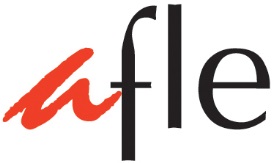 La 9e Dictée de l’AFLE 2018Level A: HK$30Level A: HK$30Level B: HK$50Level B: HK$50La Dictée A1.1 La Dictée A1La Dictée A2aLa Dictée A2bLa Dictée B1a  La Dictée B1bLa Dictée B2beginning of the eventSession 1A1.1, A2a, B1a and B29:45Session 2A1, A2b et B1b 10:45